CNRS-L/LU Doctoral Fellowships 2020-2021Partial scholarships for applicants having a complementary funding from foreign universities or other funding agenciesList of required documents:Application file (with original signatures)Civil register (إخراج قيد)Official ID photo (صورة شمسية)Curriculum Vitae; Copy of Baccalaureate & University Degrees; Transcript of Grades Applicant’s Letter of intent Scientific publications by applicant (if any)Official admission (or registration) in PhD from a foreign university and from the LUAttestation of partial scholarship from the PhD university abroad or any recognized funding agency (the minimal amount should be more than 6000 euros per year).The application and documents listed above must be submitted before July 30, 2020Application File (To be filled in English or French)Name of Applicant:         	Name of Thesis Advisor (abroad): 	Laboratory (or Department) & Faculty (abroad): 	University (abroad):     Name of Thesis Advisor (in Lebanon, if any): 	Laboratory (or Department) & Faculty (in Lebanon, if any): 	University (in Lebanon, if any):         Information Sheet about the ApplicantI.1-Civil Status Last Name: First Name: Full name (in Arabic): Date & Place of Birth: Date & Place of Birth (in Arabic):ID/Passport Number: Address: City: Telephone: E-mail: I.2-Degrees* (Received and/or expected)II-Information Sheet about the Host University abroadLaboratory (or Department): 	Faculty: 	University:Address: 	P.O. Box & City: Name of laboratory Chairperson:Tel.: Name of Thesis Advisor: Tel. & Email:                                                                         Main research themes of the working group the applicant will join:List of recent publications by the working group (relevant to the thesis topic):III-Information Sheet about the Host department at the LULaboratory (or Department): 	Faculty or doctoral school: 	Address: 	P.O. Box & City: Name of laboratory Chairperson:Tel.: Name of Thesis Advisor: Tel. & Email:                                                                         Main research themes of the working group the applicant will join:List of recent publications by the working group (relevant to the thesis topic):IV-PhD proposalIV.1-Title:	The thesis is linked to any research project funded totally or partially by CNRS-L: □ Yes/  □ NoIf yes, specify: IV.2- Abstract (not more than 100 words)IV.3- Background, Scope, and expected outputs (not more than 200 words)IV.4-Originality of the proposal (not more than 100 words)IV.5- Thesis advisor comments (Kindly provide your assessment of the thesis topic, subject and, among other, the suitability of the applicant to conduct the PhD) (not more than 100 words)DateSignature (applicant)Signature (supervisors)Signature (dean of the doctoral school)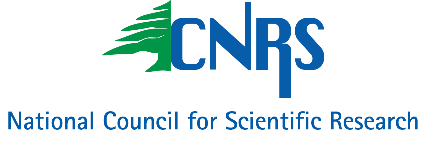 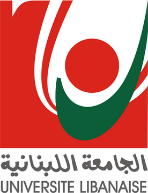 DegreeMajor/SpecialityTranscriptsDate & InstitutionBaccalaureateBSMaster’sEngineeringPhD*(if applicable)Scanned Photo